UNIVERSIDADE FEDERAL DO VALE DO SÃO FRANCISCO PROGRAMA DE PÓS-GRADUAÇÃO EM BIOCIÊNCIAS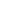 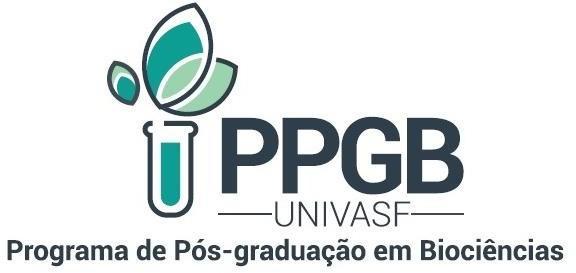 Av. José de Sá Maniçoba s/n, Centro, CEP 56304-205, Petrolina – PE Fone: (87) 2101-6863www.cpgb.univasf.edu.br/ e-mail: ppgb@univasf.edu.brREQUERIMENTO DE PRORROGAÇÃO DE PRAZO PARA QUALIFICAÇÃO DE DISSERTAÇÃOEu, ________________________________________________________________, aluno (a)Regularmente matriculado (a) no Programa de Pós-graduação em Biociências da Universidade Federal do Vale do São Francisco, nível Mestrado, tendo ingressado no mesmo em (mm/aaaa) ____/______, solicito à Coordenação desse Programa a PRORROGAÇÃO do prazo máximo para EXAME DE QUALIFICAÇÃO da dissertação por mais ___ (___________) meses (máximo 6 meses mestrado). Tal prorrogação seria contada a partir do vencimento do prazo máximo original, que foi em (mm/aaaa) ____/______ (24º mês mestrado), e tem como base o Regulamento desse Programa de Pós-Graduação. Encaminho em anexo, devidamente preenchido e assinado por mim e por meu (minha) orientador (a), o modelo do Relatório Anual de Atividades (modelo de bolsista ou de não bolsista, conforme o caso), contendo: 1) relato detalhado de minhas atividades acadêmicas desenvolvidas no último ano; 2) informações sobre o estágio atual da pesquisa e justificativas para a prorrogação do prazo; 3) plano e cronograma de trabalho com a previsão para a defesa da dissertação/tese; 4) parecer do(a) orientador(a) sobre meu desempenho acadêmico no período.Por fim, declaro ter consciência de que, conforme o Regulamento desse Programa de Pós-graduação, uma vez esgotado o novo prazo da prorrogação, sem que tenha defendido a dissertação/tese e totalizado todos os créditos exigidos em disciplinas e atividades complementares e programadas, a Coordenação poderá efetuar meu desligamento imediato do curso.
_____________________________                    _____________________________Assinatura Pós-graduando(a)                                   Assinatura Orientador(a)Este requerimento deve vir acompanhado dos seguintes documentos:*Não será recebido se estiver ilegível ou faltando dados ou sem assinatura;*Cópia do histórico;*Cronograma de atividades;*TODOS OS DOCUMENTOS DEVEM SER ENVIADOS POR EMAIL ( ppgb@univasf.edu.br) EM PDF ÚNICO.